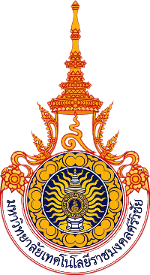 รายงานสหกิจศึกษา (SarabanPSK 36)บริษัท (SarabanPSK 24)........................................................................ โดยนาย/นางสาว..................................................... (Saraban PSK 18)รหัสประจำตัว..................................................ปฏิบัติงาน ณ ................................................... (Saraban PSK 18)เลขที่..............ถนน........................ตำบล.......................อำเภอ.............................จังหวัด............................รหัสไปรษณีย์.........................โทรศัพท์............................โทรสาร...............................Web site………………………..(ปกในลำดับเท่าปกนอก แต่ไม่มีตรามหาวิทยาลัย)(หนังสือขอส่งรายงาน และโครงงานสหกิจศึกษา)วันที่.......................................เรื่อง  ขอส่งรายงานการปฏิบัติงานสหกิจศึกษาเรียน  คณบดีคณะบริหารธุรกิจ          ตามที่ข้าพเจ้า นาย/นางสาว.............................นักศึกษาสาขาวิชา.......................                       คณะบริหารธุรกิจ มหาวิทยาลัยเทคโนโลยีราชมงคลศรีวิชัย ได้ปฏิบัติงานสหกิจศึกษา                             ณ .......................... ในตำแหน่ง................................ ระหว่างวันที่......เดือน..........                               พ. ศ. .............. ถึงวันที่......เดือน............พ. ศ. ..............และได้รับมอบหมายให้จัดทำโครงงานเรื่อง...............................................................................................................................................................          บัดนี้ การปฏิบัติงานสหกิจศึกษาได้สิ้นสุดลงแล้ว ข้าพเจ้าจึงขอส่งรายงานการปฏิบัติงาน           สหกิจศึกษา จำนวน 1 เล่ม โครงงานสหกิจศึกษา จำนวน 1 เล่ม และแผ่น CD มาพร้อมนี้          จึงเรียนมาเพื่อโปรดพิจารณา								ขอแสดงความนับถือ							(นาย/นางสาว...........................)กิตติกรรมประกาศ (Saraban PSK 18)	ตามที่ข้าพเจ้านาย/นางสาว...................ได้มาปฏิบัติงานสหกิจศึกษา ณ .............................ในตำแหน่ง................................ระหว่างวันที่......เดือน..........พ. ศ. .............. ถึงวันที่......เดือน...............พ. ศ. ..............ในระหว่างการปฏิบัติงานข้าพเจ้าได้รับความรู้ ประสบการณ์ต่างๆในการทำงานจริงอันหามิได้จากมหาวิทยาลัย ทั้งการทำงานและการจัดทำรายงานฉบับนี้ สำเร็จลงได้ด้วยดี ด้วยความช่วยเหลือสนับสนุนให้คำปรึกษาในปัญหาต่างๆจากบุคลากรหลายฝ่ายดังนี้	1. .................................................... ตำแหน่ง.............................................	2. .................................................... ตำแหน่ง.............................................	3. .................................................... ตำแหน่ง.............................................	4. .................................................... ตำแหน่ง.............................................	5. .................................................... ตำแหน่ง.............................................	นอกจากนี้ยังมีบุคคลท่านอื่นๆ ที่ไม่ได้กล่าวไว้ ณ ที่นี้ ซึ่งได้อบรมสั่งสอน ให้คำแนะนำที่ดี ในการทำงานและการจัดทำรายงานฉบับนี้ ข้าพเจ้าขอขอบพระคุณทุกท่านเป็นอย่างสูงและหากเนื้อหารายงานฉบับนี้มีความผิดพลาดประการใดข้าพเจ้ากราบขออภัยมา ณ โอกาสนี้							นาย/นางสาว..............................								 ผู้จัดทำรายงาน						           วันที่............................................สารบัญ (Saraban PSK 18)บทที่			        							หน้าจดหมายนำส่ง								 กกิตติกรรมประกาศ							 ค	หนังสืออนุมัติรายงาน							 งบทคัดย่อ								 จสารบัญ									 ซสารบัญตาราง								 ฌสารบัญภาพ								 ญบทที่ 1 บทนำ								 1		1.1 ……………………………..บทที่ 2 รายละเอียดของการปฏิบัติงาน					…		2.1 ……………………………..บทที่ 3 ผลการปฏิบัติงาน						...		3.1 …………………………….บทที่ 4 สรุปผลการปฏิบัติงานและข้อเสนอแนะ				…		4.1 ………………………………… บรรณานุกรม									... ภาคผนวก									… ประวัติของผู้จัดทำรายงาน							...สารบัญตาราง (Saraban PSK 18)ตาราง 										       หน้าตารางที่ 1 								           …	ตารางที่ 2 								           …ตารางที่ 3 								          ...(สามารถกำหนดตั้งแต่ตารางแรกจนถึงตารางสุดท้ายก็ได้ หรือแยกตารางในแต่ละบทก็ได้)สารบัญภาพ (Saraban PSK 18)ภาพ	(Saraban PSK 16)								       หน้าภาพที่ 1 								           …ภาพที่ 2 								           …ภาพที่ 3 								           ...(สามารถกำหนดตั้งแต่ภาพแรกแรกจนถึงภาพสุดท้ายก็ได้ หรือแยกภาพในแต่ละบทก็ได้)บทที่ 1บทนำ (SarabanPSK 18)รายงานการฝึกงาน ณ............................................................................................................................................................................................................................................................1.1 ประวัติและรายละเอียดของหน่วยงาน 1.1.1 ชื่อและสถานที่ตั้งของสถานประกอบการ1.1.2 ประวัติความเป็นมาของสถานประกอบการ1.1.3 ลักษณะการประกอบการ ผลิตภัณฑ์/บริการ ของสถานประกอบการ1.1.4 รูปแบบการจัดองค์การและการบริหารงาน1.2 การวิเคราะห์สถานการณ์ของ (กิจการ สาขา ฝ่าย แผนก)1.2.1 ปัจจัยภายใน1.2.2 ปัจจัยภายนอก1.2.3 SWOT Analysis1.2.4 แนวทางในการพัฒนาและปรับปรุงแก้ไขบทที่ 2รายละเอียดของการปฏิบัติงาน (SarabanPSK 18)2.1 ส่วนงาน/สาขา/ฝ่าย/แผนก ที่นักศึกษาทำงาน2.2 ตำแหน่งและหน้าที่ที่ได้รับมอบหมาย2.3 ชื่อ-ตำแหน่งของพนักงานที่ปรึกษา2.4 ระยะเวลาที่ปฏิบัติงาน2.5 รายละเอียดของงานที่ปฏิบัติ 2.6 ขั้นตอนในการปฏิบัติงาน2.7 แนวคิด ทฤษฎี และวรรณกรรมที่เกี่ยวข้อง (ที่นำมาใช้ประกอบการทำงาน)2.8 หัวข้อโครงงานที่ทำ บทที่ 3ผลการปฏิบัติงาน (SarabanPSK 18)สัปดาห์ที่ 1 วันที่.........เดือน............พ.ศ..................	1. งานที่ได้รับมอบหมาย..............................................................................................	2. รายละเอียดของงาน................................................................................................	3. ปัญหา/อุปสรรคในการปฏิบัติงาน.............................................................................	4. แนวทางการแก้ปัญหา.............................................................................................	5. ประโยชน์ที่ได้รับจากการปฏิบัติงาน..........................................................................	6. สรุปผลการปฏิบัติงาน..............................................................................................สัปดาห์ที่ 2 วันที่.........เดือน............พ.ศ..................	1. งานที่ได้รับมอบหมาย.................................................................................	2. รายละเอียดของงาน................................................................................................	3. ปัญหา/อุปสรรคในการปฏิบัติงาน.............................................................................	4. แนวทางการแก้ปัญหา.............................................................................................	5. ประโยชน์ที่ได้รับจากการปฏิบัติงาน..........................................................................	6. สรุปผลการปฏิบัติงาน..............................................................................................(ทำจนครบ 16 สัปดาห์ เมื่อขึ้นสัปดาห์ใหม่ให้ขึ้นหน้าใหม่)บทที่ 4สรุปผลการปฏิบัติงานและข้อเสนอแนะ (SarabanPSK 18)4.1 สรุปผลการปฏิบัติงาน 	4.1.1 ด้านคุณธรรมจริยธรรมในการปฏิบัติงาน	4.1.2 ด้านการเรียนรู้การทำงานในสถานประกอบการ	4.1.3 ด้านการใช้สติปัญญาแก้ปัญหาในการทำงาน	4.1.4 ด้านการทำงานร่วมกันในองค์กร	4.1.5 ด้านการใช้เครื่องมือ เครื่องจักร อุปกรณ์ และสารสนเทศในการทำงาน	4.1.6 ด้านทักษะในการทำงานอื่นๆ4.2 ประโยชน์ที่ได้รับจากการปฏิบัติงาน	4.2.1 ประโยชน์ต่อตนเอง	4.2.2 ประโยชน์ต่อสถานประกอบการ	4.2.3 ประโยชน์ต่อมหาวิทยาลัย	4.2.4 ประโยชน์ต่อสังคม4.3 ข้อเสนอแนะ	4.3.1 ข้อเสนอแนะต่อนักศึกษาที่จะออกปฏิบัติงานในภาคการศึกษาต่อไป	4.3.2 ข้อเสนอแนะต่อสถานประกอบการ	4.3.3 ข้อเสนอแนะต่ออาจารย์ที่ปรึกษา	4.3.4 ข้อเสนอแนะต่อสาขาวิชา คณะและมหาวิทยาลัย	4.3.5 ข้อเสนอแนะอื่นๆบรรณานุกรม (Saraban PSK 18)ชนงกรณ์ กุณฑลบุตร. (2557). การศึกษาความเป็นไปได้ในการลงทุนทางธุรกิจ. กรุงเทพฯ: 	โรงพิมพ์จุฬาลงกรณ์มหาวิทยาลัย.รัตนา สายคณิต. (2552). การบริหารโครงการ: แนวทางสู่ความสำเร็จ. กรุงเทพฯ: โรงพิมพ์	จุฬาลงกรณ์มหาวิทยาลัย.ภาคผนวก